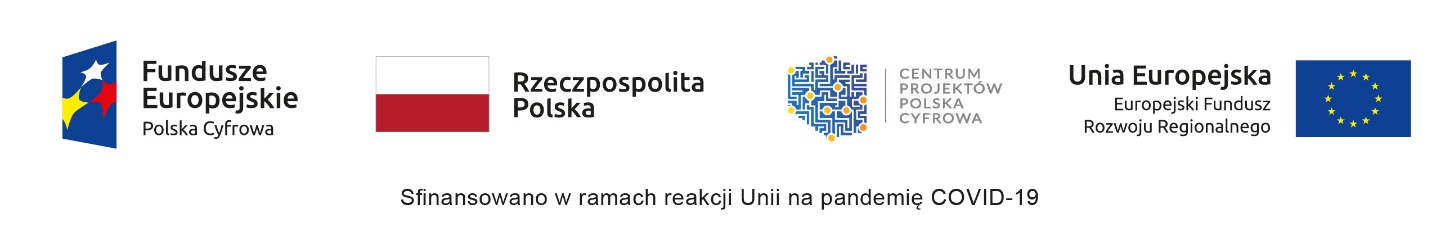 Umowa nr ……./2022Umowa zawarta w dniu ………………………. 2022 roku w Białej Drugiej pomiędzy:Gminą Biała z siedzibą Biała Druga 4b, 98-350 Biała , NIP: 832-19-64-556, reprezentowaną przez:Aleksandra Owczarka– Wójta Gminy BiałaAgnieszkę Krzemińską – Skarbnika Gminy Białazwaną dalej „Zamawiającym”a…………………………………………………………………………… reprezentowaną przez:……………………………………………………………………………zwaną dalej Wykonawcą.Niniejsza umowa została zawarta na podstawie postępowania przeprowadzonego w trybie art.2 ust.1 pkt.1 ustawy z dnia 11 września 2019 r. Prawo zamówień publicznych na zasadach określonych w Regulaminie udzielania zamówień publicznych, których wartość nie przekracza kwoty 130 000 zł netto wprowadzonym Zarządzeniem 
Nr 293/21 Wójta Gminy Biała z dnia 15 lipca 2021 r. § 1.Przedmiot umowyZamawiający zleca, a Wykonawca zobowiązuje się do dostawy dla Urzędu Gminy Biała fabrycznie nowego sprzętu komputerowego i oprogramowania zgodnie z przeprowadzonym zapytaniem ofertowym Znak IEF.271.10.2022., tj.:serwer wraz z systemem operacyjnym – 3 szt.,serwer NAS – 1 szt.,zestaw komputerowy – 5 szt.oraz  oprogramowania systemowego i użytkowego,  tj.:oprogramowanie do wirtualizacji – 1 szt.,oprogramowanie do archiwizacji danych – 1 szt.,§ 2.Termin realizacji umowyWykonawca zrealizuje przedmiot umowy nie później niż w ciągu 30 dni od daty zawarcia umowy.Za datę zawarcia umowy Zamawiający przyjmuje dzień, w którym zostanie ona podpisana przez obie Strony umowy.§ 3.Obowiązki stronZamawiający i Wykonawca zobowiązują się do pełnej współpracy w ramach realizowanego przedmiotu umowy.Wykonawca zobowiązuje się do wykonania przedmiotu zamówienia z należytą starannością, zgodnie z obowiązującymi przepisami prawa i z uwzględnieniem profesjonalnego charakteru swojej działalności, zobowiązując się do składania wszelkich wyjaśnień Zamawiającemu w trakcie realizacji umowy.§4.WynagrodzenieWynagrodzenie Wykonawcy za wykonanie przedmiotu umowy określonego w § 1 ustala się na kwotę ……………………… zł netto (słownie: …………………………………………..), plus wartość podatku VAT w wysokości ……%, to jest brutto: ………………………. zł (słownie brutto ……………………………………………………………………….).Kwota brutto wymieniona w ust. 1 zawiera wszystkie koszty związane z realizacją zadania niezbędne do jego wykonania.Wykonawca wystawi fakturę w terminie do 7 dni od dnia wykonania przedmiotu zamówienia, potwierdzonego podpisanym przez Zamawiającego protokołem odbioru.Osobą upoważnioną do podpisania protokołu odbioru ze strony Zamawiającego jest: Marek Pluskota – Starszy inspektor w Urzędzie Gminy Biała, Wynagrodzenie płatne będzie przelewem, na rachunek Wykonawcy, w terminie do 30 dni od otrzymania przez Zamawiającego prawidłowo wystawionej faktury.Za datę zapłaty uznaje się dzień obciążenia rachunku Zleceniodawcy§ 5.Odstąpienie od umowyOprócz wypadków wymienionych w przepisach Kodeksu Cywilnego Zamawiającemu przysługuje prawo odstąpienia od umowy w następujących przypadkach:jeśli Wykonawca w rażący sposób narusza postanowienia umowy;jeśli Wykonawca wykonuje roboty w sposób wadliwy, niezgodnie z obowiązującymi normami albo niezgodnie z warunkami niniejszej umowy.jeśli Wykonawca nie rozpocznie realizacji przedmiotu umowy w ustalonym terminie.W powyższych przypadkach Zamawiający może odstąpić od umowy w przypadku braku stosownej reakcji Wykonawcy na pisemne powiadomienie o zaistniałych okolicznościach w terminie 7 dni.W przypadku zamknięcia lub zawieszenia działalności przez Wykonawcę z terminem natychmiastowymOdstąpienie od umowy określone w ust. 1 nastąpi z winy Wykonawcy.Oprócz wypadków wymienionych w przepisach Kodeksu Cywilnego Wykonawcy przysługuje prawo odstąpienia od umowy w przypadku nieudostępnienia przez Zamawiającego informacji lub dokumentów niezbędnych do realizacji przedmiotu umowy. W takim przypadku odstąpienie przez Wykonawcę od realizacji umowy może nastąpić w przypadku braku reakcji Zamawiającego na pisemnie powiadomienie Zamawiającego w terminie 7 dni.Odstąpienie od umowy określone w ust. 3 nastąpi z winy Zamawiającego.Odstąpienie od umowy powinno nastąpić w formie pisemnej pod rygorem nieważności takiego oświadczenia i powinno zawierać uzasadnienie.§ 6.Kary umowneW przypadku odstąpienia od umowy z winy Wykonawcy Wykonawca zapłaci Zamawiającemu karę umowną w wysokości 20% wynagrodzenia brutto określonego § 4W przypadku odstąpienia od umowy z winy Zamawiającego Zamawiający zapłaci Wykonawcy karę umowną w wysokości 20% wynagrodzenia określonego § 4.W razie niewykonania lub nienależytego wykonania postanowień niniejszej umowy, strona winna niewykonania lub nienależytego wykonania zapłaci drugiej stronie kary umowne.Wykonawca zapłaci Zamawiającemu karę umowną za nieterminowe wykonanie przedmiotu umowy w wysokości 2 % wartości wynagrodzenia brutto za każdy dzień zwłoki;Wykonawca zapłaci Zamawiającemu karę umowną z tytułu nienależytego wykonania umowy w wysokości 20 % wartości wynagrodzenia brutto. W przypadku, gdy zastrzeżone kary umowne nie pokryją całości szkody wynikłej z niewykonania lub nienależytego wykonania umowy przez Wykonawcę, Zamawiający może dochodzić odszkodowania uzupełniającego na zasadach ogólnych.§ 7.Wykonawca oświadcza, że przedmiot umowy nie będzie obciążony żadnymi prawami, ani roszczeniami osób trzecich.§8.Gwarancja i rękojmiaWykonawca udziela na przedmiot umowy gwarancji na okres  …………..miesięcy. Termin gwarancji liczony jest od dnia odbioru bezusterkowego przedmiotu umowy.Wykonawca w okresie gwarancji jest zobowiązany do usunięcia na własny koszt wszelkich, ujawnionych w okresie gwarancyjnym wad, w terminie 14 dni od daty pisemnego wezwania przez Zamawiającego do ich usunięcia lub w innym terminie koniecznym do usunięcia wady uzgodnionym przez Strony na piśmie.Jeżeli Wykonawca nie usunie wad w terminie wskazanym w ust. 2 Zamawiający ma prawo dokonać usunięcia wad we własnym zakresie na koszt Wykonawcy lub zlecić ich usunięcie osobie trzeciej, na koszt Wykonawcy.Wykonawca udziela rękojmi na okres równy okresowi udzielonej gwarancji.§ 9.Zmiany umowyWszelkie zmiany niniejszej umowy wymagają zachowania formy pisemnej pod rygorem nieważności.Strony dopuszczają możliwość zmiany postanowień zawartej umowy w stosunku do treści oferty, na podstawie której dokonano wyboru wykonawcy w sytuacji, jeżeli wystąpi nieprzewidziana okoliczność o obiektywnym charakterze, która w sposób istotny wpłynie na możliwość wykonania przedmiotu umowy.§10Postanowienia końcoweW sprawach nie unormowanych umową zastosowanie mają przepisy Kodeksu Cywilnego.Spory, wynikłe w związku z realizacją przedmiotu umowy będą rozpatrywane przez sąd właściwy dla siedziby Zamawiającego.Umowę niniejszą sporządzono w trzech jednobrzmiących egzemplarzach jeden dla Wykonawcy i dwa dla Zamawiającego.              …………………………………………….                                               …………………………………………….(Zamawiający)(Wykonawca)